    __________________    №    ___________________О внесении изменений в Положение об административных комиссиях, утвержденное решением Чебоксарского городского Собрания депутатов Чувашской Республики от 22 февраля 2011 года № 102В соответствии с Федеральным законом от 6 октября 2003 года № 131–ФЗ «Об общих принципах организации местного самоуправления в Российской Федерации», Законом Чувашской Республики от 30 мая 2003 года № 17 «Об административных комиссиях», Уставом муниципального образования города Чебоксары – столицы Чувашской Республики, принятым решением Чебоксарского городского Собрания депутатов от 30 ноября 2005 года № 40,Чебоксарское городское Собрание депутатовР Е Ш И Л О:1. Внести в Положение об административных комиссиях, утвержденное решением Чебоксарского городского Собрания депутатов Чувашской Республики от 22 февраля 2011 года № 102 (в редакции решений Чебоксарского городского Собрания депутатов от 27 ноября 2012 года № 819, от 23 мая 2013 года № 1016, от 23 декабря 2014 года № 1794, от 23 апреля 2015 года № 1922от22 сентября 2016 года № 457), (далее – Положение) следующие изменения:1)пункт 2.1.1изложить в следующей редакции: «2.1.1.Решением Чебоксарского городского Собрания депутатов создается одна городская и три районных административных комиссий.Порядок взаимодействия городской и районных административных комиссий (далее – административные комиссии) определяется постановлением главы администрации города Чебоксары.»;2)в пункте 2.1.2слово «районных» исключить.2. Управлению информации, общественных связей и молодежной политики администрации города Чебоксары опубликовать настоящее постановление в средствах массовой информации.3. Настоящее постановление вступает в силу со дня его официального опубликования.4. Контроль за исполнением настоящего решения возложить на постоянную комиссию Чебоксарского городского Собрания депутатов по местному самоуправлению и законности (Н.Н. Владимиров).ЧувашскаяРеспубликаЧебоксарскоегородскоеСобраниедепутатовРЕШЕНИЕ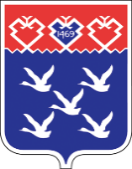 ЧǎвашРеспубликиШупашкархулиндепутатсенПухăвĕЙЫШĂНУГлава города Чебоксары О.И. Кортунов